History of the Jewish PeopleUse the following clues (1-12) to determine what event in Jewish history is being recalled.  Write out a brief description of the event based on the scripture/textbook clues.When you have completed the descriptions, match the appropriate number associated with each event to the images on the other side of this page. 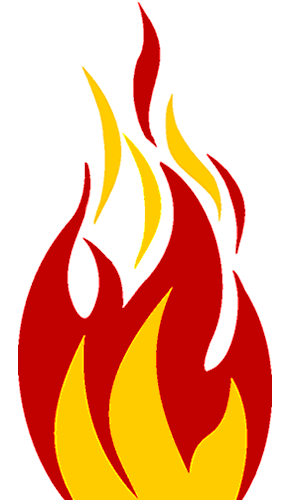 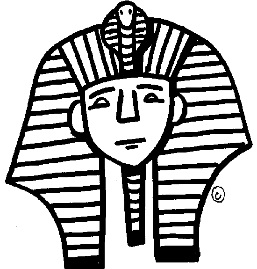 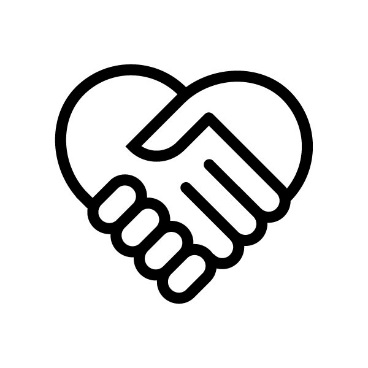 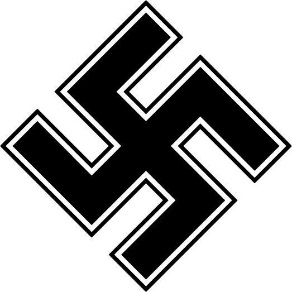 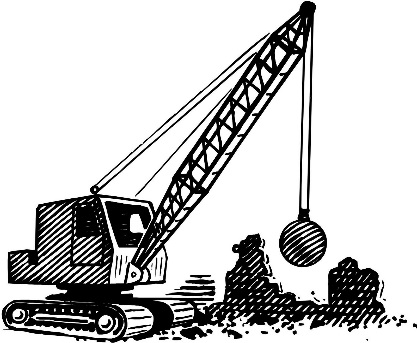 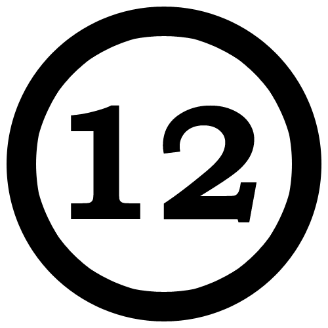 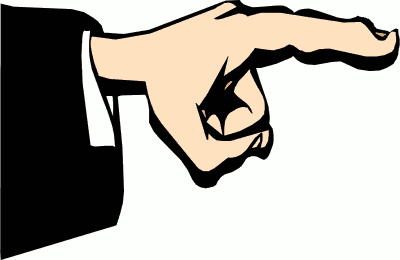 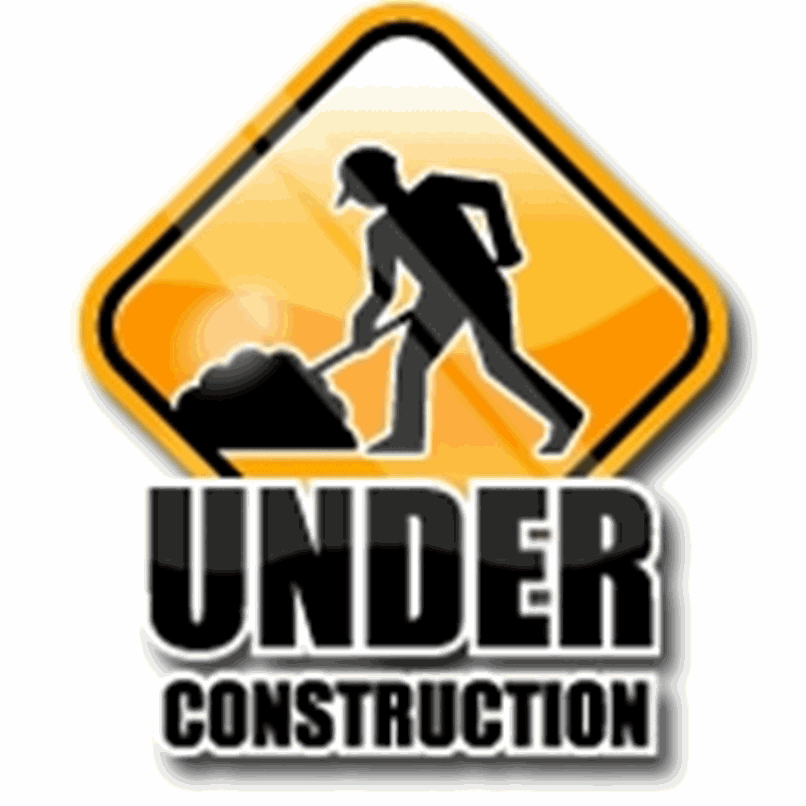 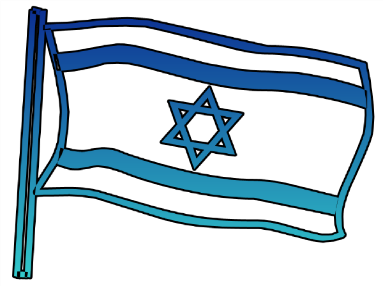 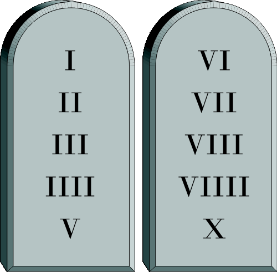 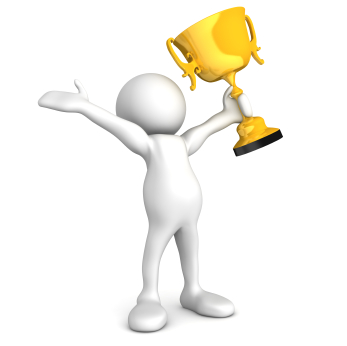 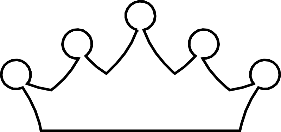 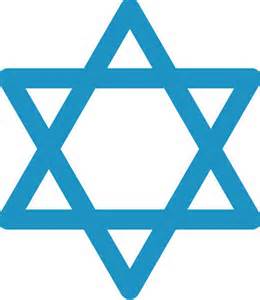 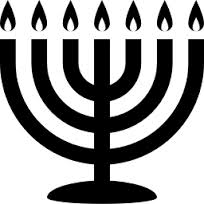 CLUEDESCRIPTIONCLUEDESCRIPTION1.Genesis 17:1-87.2 Kings 25:8-212.Exodus 3:7-128.1 Maccabees 4:41-583.Exodus 20:1-179.70 C.E.4.Joshua 4:1-810.135 C.E. (Check out your textbook p. 106 for help with this date)5.2 Samuel 5:1-511.1939-1945 (You learned about this event in Grade 10 History…or you can look on p. 102 for some help with this time period)6.1 Kings 8:8-1312.1948(Check out p. 115 for help with this important date.)